 附件1：附件2：湖北省成人高校新生入学登记表学校名称              专业名称              （学号         ）（备注：请各位考生按此表要求据实填写，要求粘贴本人近期二寸照片一张并在在本表背面贴上准考证复印件，医类考生提供医类执业资格证书复印件，准考证原件遗失者请粘贴身份证复印件，以便核对考生身份。）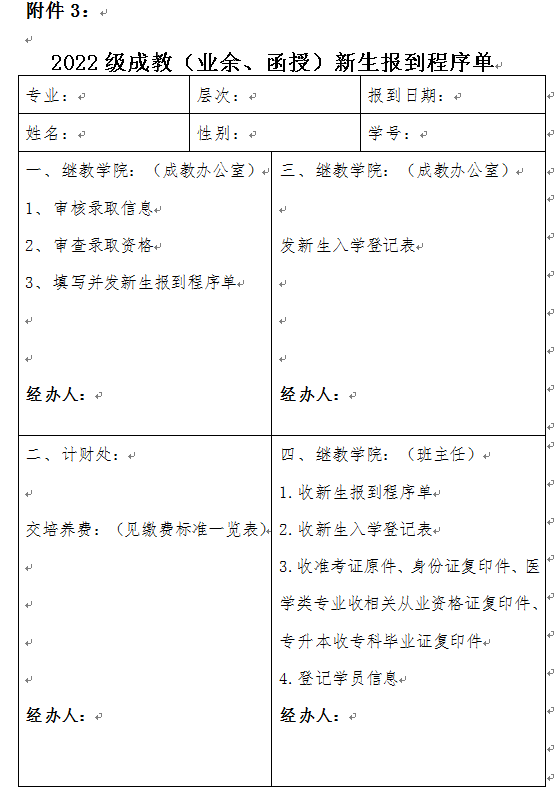 湖北科技学院2022级成人教育专业及学费一览表（本科）湖北科技学院2022级成人教育专业及学费一览表（本科）湖北科技学院2022级成人教育专业及学费一览表（本科）湖北科技学院2022级成人教育专业及学费一览表（本科）湖北科技学院2022级成人教育专业及学费一览表（本科）湖北科技学院2022级成人教育专业及学费一览表（本科）类别专业专业层次学制学费艺术类美术学美术学高起本/专升本5年/2.5年3000元/年艺术类音乐学音乐学高起本/专升本5年/2.5年3000元/年艺术类视觉传达设计视觉传达设计高起本/专升本5年/2.5年3000元/年医学类临床医学临床医学高起本/专升本5年/2.5年2600元/年医学类医学影像学医学影像学高起本/专升本5年/2.5年2600元/年医学类口腔医学口腔医学高起本/专升本5年/2.5年2600元/年医学类预防医学预防医学高起本/专升本5年/2.5年2600元/年医学类护理学护理学高起本/专升本5年/2.5年2600元/年医学类眼视光学眼视光学高起本/专升本5年/2.5年2600元/年医学类药学药学高起本/专升本5年/2.5年2600元/年医学类医学影像技术医学影像技术高起本/专升本5年/2.5年2600元/年医学类药物制剂药物制剂高起本/专升本5年/2.5年2600元/年医学类生物医学工程生物医学工程高起本/专升本5年/2.5年2600元/年医学类公共事业管理公共事业管理高起本/专升本5年/2.5年2600元/年理工类电气工程及其自动化电气工程及其自动化高起本/专升本5年/2.5年2000元/年理工类电子信息科学与技术电子信息科学与技术高起本/专升本5年/2.5年2000元/年理工类应用心理学应用心理学专升本2.5年2000元/年理工类计算机科学与技术计算机科学与技术高起本/专升本5年/2.5年2000元/年经管类工商管理工商管理高起本/专升本5年/2.5年2000元/年经管类财务管理财务管理高起本/专升本5年/2.5年2000元/年经管类工程管理工程管理高起本/专升本5年/2.5年2000元/年经管类酒店管理酒店管理高起本/专升本5年/2.5年2000元/年农学类园林园林专升本2.5年2000元/年师范类汉语言文学汉语言文学高起本/专升本5年/2.5年2000元/年师范类英语英语专升本2.5年2000元/年师范类历史学历史学高起本/专升本5年/2.5年2000元/年师范类数学与应用数学数学与应用数学专升本2.5年2000元/年师范类小学教育小学教育高起本/专升本5年/2.5年2000元/年师范类学前教育学前教育高起本/专升本5年/2.5年2000元/年师范类体育教育体育教育高起本5年2000元/年湖北科技学院2022级成人教育专业及学费一览表（专科）湖北科技学院2022级成人教育专业及学费一览表（专科）湖北科技学院2022级成人教育专业及学费一览表（专科）湖北科技学院2022级成人教育专业及学费一览表（专科）湖北科技学院2022级成人教育专业及学费一览表（专科）湖北科技学院2022级成人教育专业及学费一览表（专科）类别类别专业层次学制学费医学类医学类临床医学高起专2.5年2000元/年医学类医学类护理高起专2.5年2000元/年姓  名姓  名姓  名工  作  单  位工  作  单  位工  作  单  位工  作  单  位工  作  单  位联系电话联系电话联系电话联系电话联系电话性别性别出生年月出生年月出生年月政治面貌文化程度文化程度文化程度文化程度参加工作时间参加工作时间参加工作时间参加工作时间参加工作时间参加工作时间参加工作时间参加工作时间民族民族民族优录照顾优录照顾优录照顾优录照顾本人简历起止年月起止年月起止年月所   在   单   位所   在   单   位所   在   单   位所   在   单   位所   在   单   位所   在   单   位所   在   单   位所   在   单   位职  业职  业职  业近期2寸本人照片近期2寸本人照片近期2寸本人照片近期2寸本人照片本人简历近期2寸本人照片近期2寸本人照片近期2寸本人照片近期2寸本人照片本人简历近期2寸本人照片近期2寸本人照片近期2寸本人照片近期2寸本人照片本人简历近期2寸本人照片近期2寸本人照片近期2寸本人照片近期2寸本人照片本人简历近期2寸本人照片近期2寸本人照片近期2寸本人照片近期2寸本人照片家庭主要成员情况姓  名姓  名姓  名称  谓工    作    单    位工    作    单    位工    作    单    位工    作    单    位工    作    单    位工    作    单    位工    作    单    位工    作    单    位工    作    单    位工    作    单    位工    作    单    位工    作    单    位工    作    单    位工    作    单    位家庭主要成员情况家庭主要成员情况家庭主要成员情况家庭主要成员情况报名号报名号报名号报名号准考证号准考证号准考证号准考证号准考证号身份证号身份证号身份证号身份证号身份证号身份证号身份证号身份证号身份证号身份证号通讯地址通讯地址通讯地址通讯地址邮政编码邮政编码邮政编码邮政编码脱产脱产函授业余业余业余业余高升本高升本高升本高升本高升专高升专专升本专升本成人高考成绩成人高考成绩总分总分科目名称科目名称统考科目统考科目统考科目统考科目统考科目统考科目统考科目统考科目统考科目统考科目加试科目加试科目加试科目成人高考成绩成人高考成绩总分总分科目名称科目名称成人高考成绩成人高考成绩成绩成绩附4：湖北科技学院2022级成人教育校本部学员名册湖北科技学院2022级成人教育校本部学员名册湖北科技学院2022级成人教育校本部学员名册湖北科技学院2022级成人教育校本部学员名册湖北科技学院2022级成人教育校本部学员名册湖北科技学院2022级成人教育校本部学员名册湖北科技学院2022级成人教育校本部学员名册序号姓名性别身份证号码层次专业备注1李君怡女630104199912061000 专升本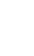 口腔学院1李君怡女630104199912061000 专升本口腔学院1李君怡女630104199912061000 专升本口腔学院2余杰男420702198710206000 专升本口腔学院3罗志勇男421223199910163000 专升本临床学院4左超男511124198210210000 专升本眼视光学5刘念男420103198412210000 专升本口腔学院6程斯迈男42232519990918461X专升本临床学院7刘信江男513824199510075000 专升本口腔学院8蒋毅磊男310228199602043000 专升本口腔学院9魏洁女42128119980809496X专升本临床学院10王凯男420123198304155000 专升本口腔学院11余成卓男421202200002281000 专升本临床学院12贾晨阳男340321199809063000 专升本口腔学院13黄志成男420303199712061000 专升本口腔学院14徐大红女500228199802047000 专升本医学影像技术15杨桂娇女632124199811084000 专升本口腔学院16胡昊男420222199708217000 专升本口腔学院17王佳伟男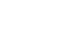 420222199804247000 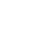 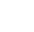 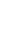 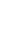 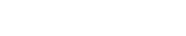 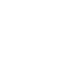 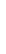 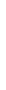 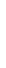 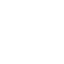 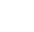 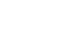 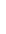 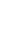 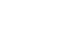 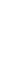 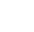 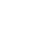 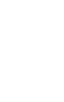 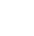 专升本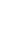 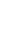 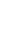 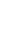 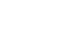 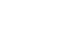 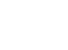 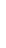 临床学院17王佳伟男420222199804247000 专升本临床学院17王佳伟男420222199804247000 专升本临床学院17王佳伟男420222199804247000 专升本临床学院17王佳伟男420222199804247000 专升本临床学院18汪习粉女522428199712034000 专升本护理学19张友育男420222197805183000 专升本临床学院20朱霞芳女42230119850702532X专升本临床学院21杨闯男420582198410226000 专升本电气工程及其自动化22许霜叶女420583198609251000 专升本眼视光学23周海兰女420503198810282000 专升本眼光视学24郑鑫女420527199702092000 专升本眼光视学25赵琦女420583199308093000 专升本眼光视学26张哲男420502199307278000 专升本眼光视学27宗志洲男420528199012052000 专升本眼光视学28杨昌荣女420626199803054000 专升本护理学29武翔男420704199008281000 专升本护理学30许刚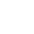 男421126198910293000 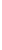 专升本护理学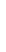 30许刚男421126198910293000 专升本护理学30许刚男421126198910293000 专升本护理学31夏琼女421202198807290000 专升本护理学31夏琼女421202198807290000 专升本护理学31夏琼女421202198807290000 专升本护理学32熊芬女420702198908217000 专升本护理学32熊芬女420702198908217000 专升本护理学32熊芬女420702198908217000 专升本护理学33黎爱明女422325197811240000 专升本临床学院34陈俊义男422325198104155000 专升本临床学院35谢琴女421281199508254000 专升本护理学36邓凡秀女422324198011204000 专升本临床学院37邓楠女420683199709023000 专升本临床学院38段宗炯男422325198311045000 专升本临床学院39谭晓彩女421224199404245000 专升本口腔学院40王紫煊女422326199501104000 专升本护理学41胡大为男422324197711022000 专升本临床学院42刘霞女422324197804154000 专升本临床学院43吴畅女421222199608300000 专升本医学影像技术44李非凡男429001199910203000 专升本临床学院45李家盼女429004199202045000 专升本医学影像学46陈思羽女429004200009131000 专升本口腔学院47肖文强男429006199710222000 专升本口腔学院48梁恒伟男410527199310108000 专升本临床学院49蒋高峰男421223199904255000 专升本临床学院50吴样星男360622199007083000 专升本眼光视学51范帅男421223199902090000 专升本临床学院52何伟胜男232700198304262000 专升本眼光视学53李晓盼女420526199711181000 专升本药学54姚鑫男420704199610070000 专升本计算机科学与技术55王磊磊男610523199210158000 专升本工程管理56方志渊男620503199612157000 专升本工程管理57李抒阳男420902200102173000 专升本临床学院58范思锐男421126199810036000 专升本药学59彭士锐男421125199201051000 专升本工程管理60易志成男421202199107271000 专升本财务管理61胡子维女422301199603191000 专升本药学62徐秀清女421202199804040000 专升本财务管理63汪磊男421202199504180000 专升本工商管理64赵思思女421087199505015000 专升本工程管理65王苗苗女421023200202251000 专升本工程管理66皮丹阳女42102419970709302X专升本护理学67吴宇洁女421083199806220000 专升本口腔学院68刘清女421182198903020000 专升本护理学69刘祺女421124199910112000 专升本口腔学院70汤熙男421125200108247000 专升本口腔学院71郁万里男421125200005097000 专升本口腔学院72吴敏男421102200008300000 专升本临床学院73钱敏女421202200012214000 专升本汉语言文学74宗跃娟女130582198802062000 专升本汉语言文学75朱倩女421202199901230000 专升本汉语言文学76章相男422301199410050000 专升本汉语言文学77黎晴女421202199203191000 专升本电气工程及其自动化78徐磊男421202199609160000 专升本计算机科学与技术79金狮男42232419820514001X专升本电气工程及其自动化80毛亮男421221198906176000 专升本计算机科学与技术81卢忠心男422302197607200000 专升本工程管理82王力男421202199804300000 专升本小学教育83赵溶女421223199601026000 专升本学前教育84华丽女421224199412215000 专升本小学教育85饶梓平女421202199808053000 专升本小学教育86曾子豪男422301199612011000 专升本小学教育87高琪女421202199711022000 专升本小学教育88纪道梁男421202199312257000 专升本眼光视学89罗运争男422324197901095000 专升本临床学院90陈港男420525199701210000 专升本汉语言文学91张瀚予女420881198505120000 专升本电子信息科学与技术92苟逸颖女421023198705050000 专升本工程管理93王哲胜男42010720010408411X专升本工商管理94郑百灵女420528198107251000 专升本药学95刘红霞女422324198002172000 专升本临床学院96张静女420102198307120000 专升本护理学97黄君奇女422325198007240000 专升本护理学1冯莉莉女620503198410072000 高起本临床医学2周子怡女420921200308222000 高起本临床医学3杨森森男341221199506024000 高起本临床医学4王凯冬男130525200209200000 高起本临床医学5吴志伟男421202198607064000 高起本临床医学6陈帆男421202199301140000 高起本临床医学7谭靖女421222199508175000 高起本护理8古丽斯旦女653022200105183000 高起本学期教育9张纯女420123198303084000 高起本财务管理10张涯女421222199611136000 高起本护理1杨达春男510226197201018000 高起专临床医学2杨灿男421222198910220000 高起专临床医学3李艳女421202199704131000 高起专护理4陈亮男421222200112045000 高起专临床医学5张霞女42230119790928002X高起专护理6吴朵华女422301198105242000 高起专护理7李秀梅女42232419790614684X高起专护理8李博男421202199307246000 高起专护理9王坤朋女422326197903146000 高起专护理